Муниципальное казенное  общеобразовательное учреждение «Горковская специальная (коррекционная) общеобразовательная школа – интернат для обучающихся, воспитанников с ограниченными возможностями здоровья»Фестиваль художественного творчества коллективов образовательных организаций, расположенных на территории Шурышкарского района «Славься район, мы гордимся тобой», посвященного 86 – летию Шурышкарского района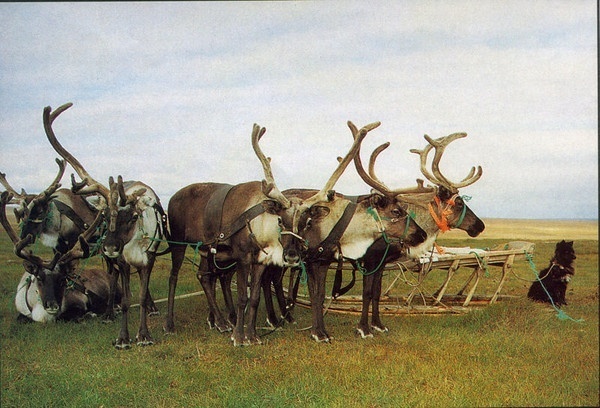 Составила: Г.А.  Черноокая, педагог-организатор.2 декабря 2016 год с. Горки«Костёр дружбы»(общешкольное мероприятие)   Цель мероприятия: приобщать учащихся  к культуре и традициям северных народов и народов проживающих на Ямале (ханты, ненцы – финно-угорская группа и другие национальности проживающие на Ямале),   воспитание любви к родному краю, формирование национального самосознания учащихся. Задачи мероприятия:- знакомить с  музыкальной культурой народов проживающих на Ямале, их традициями - учить детей уважительно относится к обычаям и традициям всех народностей, которые проживают на Севере.- создать у учащихся радостное настроение, ожидания праздника;- развитие познавательного интереса, повышение культурного  уровня учащихся;- формирование здорового образа жизни, через участие в традиционных играх народов севера;- развитие  эстетической культуры через участие в художественно – самодеятельных номерах.На мероприятии были использованы следующие формы проведения:Представлени е- демонстрация.  Развлечение – коммуникация.  Путешествие – демонстрация. Реквизит: национальная одежда; колокольчики, бубен Шамана; фрагмент чума, оленья упряжка, презентация.Музыкальное оформление:  «Музыка Севера» Г. Лагея, песня И. Корнилова «Северный край», песня «Увезу тебя я в тундру» М. Фрадкина.Предварительная работа: разучивание песен, стихотворений, танцев народов Севера, национальных игр.Действующие лица:   Шаман, Хозяйка чума,  участники объединений ДОД «Художественное слово», «Журавушка» (танцевальное), «Соловушка» (вокально – хоровое).Ход мероприятия:  Хозяйка чума:  Здравствуйте уважаемые гости! Узя улаты, нявремат! Узя улаты ханам ёх па ханам нэнат!  Скажите, дети, как называется наш край, в котором мы живем? (Ответы детей) Правильно. А знаете ли вы, что означает слово «Ямал»? (Ответы детей)  Правильно! Край земли – так переводится с ненецкого языка на русский слово “Ямал”. С севера Ямал омывается Великим Северным Ледовитым океаном, который дышит студёными ветрами, как бы испытывая на прочность людей - смельчаков, живущих здесь. Но силён человек! На ЯМАЛе живут и работают оленеводы, рыбаки, нефтяники и газовики.Стихотворение  Романа Ругина « Костёр»  в исполнении  Аляба Константина, ученика 6 класса.Собеседник языкастый 
И метатель жарких стрел, 
Расскажи мне, скольких спас ты, 
Скольким душу обогрел... 
Мой товарищ драгоценный, 
Мой прекрасный алый брат, 
О тебе не зря "священный" 
Братья-ханты говорят. 
И пускай проходят годы –
Я тебе не изменю. 
Приходите все народы 
Греться к нашему огню!  Дети, а вы любите необычные путешествия? (Ответы детей)   Тогда я вас приглашаю в путешествие по Ямалу. Предлагаю отправиться в путь на оленьих упряжках. Ну что, поехали!Звучит песня “Увезу тебя я в тундру» (Дети под музыку, имитируя езду на оленях (тройка детей – впереди «олень», двое сзади), двигаются по залу)Хозяйка чума:  Вот мы и приехали. Остановка первая! (Раздаются удары бубна,  выходит Шаман с бубном) Хозяйка чума:  Здравствуйте. Кто же нас встречает? (Ответы детей)   Шаман, куда ты нас поведешь?Шаман.  Дорогие ребята, я приглашаю вас в стойбище «Поэтическое», где живут поэты. Они воспевают красоту нашей северной земли. (Шаман ударяет в бубен)Хозяйка чума:  Среди наиболее выдающихся поэтов Севера: Иван Истомин, Леонид Лапцуй, Роман Ругин, Прокопий Салтыков . Они были выходцами из семей оленеводов, рыбаков, охотников.   Итак, в добрый путь к нашим северным родникам!Дети читают стихи северных поэтов: Пойдем со мной в наш тихий лес -Там есть черника и морошка,Там всевозможнейших чудесСто тысяч и еще немножко!      Роман Ругин.   Когда солнце над тундрою светит,Тундре радость несет оно,Когда много друзей на свете,Сердце счастьем озарено.    Иван Истомин.  Оленья упряжка по тундре летит,Морозец приятно лицо холодит.На нартах хозяин оленей сидит.Он едет с охоты, он очень спешит.   Саша Сычева 4. Морошка, морошка – тоненькая ножка.Ягода-фонарик, сладостью одарит.Солнца луч в окошке – золотые  рожки!5 . Там, под северным сияньем,Там, где вечная зима,Там, под снежным одеялом,Есть далекая земля.Под крылом гагары белой,Где склонил главу Урал,Спит земля в постели нежной,Имя той земли – Ямал!Хозяйка чума . Какие чистые, добрые, искренние стихи, написанные сердцем и душой.Шаман.  А теперь мы с вами,  едем дальше, в стойбище «Певунья».Звучит песня “Увезу тебя я в тундру» (Дети двигаются по залу) Хозяйка чума:  О Ямале – уникальном Северном крае России сложено немало песен. Своеобразная красота северной природы, душевность живущих здесь людей воодушевляет  на творчество. Тут и солнечный свет, и осенняя грусть, и белые ночи, и восторженная любовь к родному краю.Песня “Морошка” муз ЛеонтьеваХозяйка чума:    У народов севера своя культура.  Язык их очень музыкален. Сейчас вы услышите песню о солнечной тундре.Шаман.   А теперь мы с вами, ребята, едем дальше, в стойбище «Плясунья».Хозяйка чума:   Танцы народов Севера!.. Сколько в них выдумки, загадки, красоты и таланта.Танец «Гонки на оленьих упряжках» в исполнении учащихся средней группы танцевального объединения ДОД «Журавушка»  5, 6 класс.Хозяйка чума:    В танцах мы встречаем быстрого оленя, ленивого медведя, легкокрылую чайку. В танцах оживает северная природа.Танец «Охотники» в исполнении учащихся младшей группы   танцевального объединения ДОД «Журавушка» 4 класс. Танец «Национальный танец в парах» в исполнении учащихся средней и старшей  группы танцевального объединения ДОД «Журавушка» 5,6,7 классыШаман. Мы продолжаем наш путь, и следующая наша остановка в стойбище «Игрунья». (Ударяет в бубен)Хозяйка чума:   У коренных жителей Севера есть игры, традиционные только для них.  Умению жить в тундре северяне учатся с малых лет. Едва мальчик начинает ходить, отец мастерит для него маленькие нарты и детский аркан, а для девочки мама шьет сумочку для рукоделия – буче. А еще малышу дарят оленьи рога, с которыми он может играть. Игры связаны с охотой, рыболовством и оленеводством.Игра «Солнце (Хейро)»Цель:  Учить быстро, строить круг, идти по кругу приставным шагом. Развитие движений артикуляционного аппарата, развитие координации движений, чувства ритма.
Правила игры: Дети становятся в круг, берутся за руки, идут по кругу приставным шагом под умеренную музыку, руками выполняют равномерные взмахи вперёд-назад и на каждый шаг поют «Хейро». Ведущий -солнце сидит на корточках в середине круга. В руках у него яркие ленты-лучи. Игроки разбегаются, когда солнце встаёт и выпрямляется ( вытягивает руки с лентами в стороны) Музыка изменяется с умеренного на быстрый темп. Все игроки должны увёртываться от солнца при его поворотах. С окончанием музыки, те, кого ведущий не задел, возвращаются в круг.Игра “Хват без перехвата”(Игра развивает не только силу физическую, но и силу воли.)Правила игры: от каждой команды выходит капитан. Игрокии становятся спиной к друг другу. Сцепляются согнутыми в локтях руками. По команде игроки стараются заставить друг друга оторвать ноги от земли.Игра “Перетягивание на палках”(Игра способствует развитию силы рук, ловкости воспитанию выдержки).Правила игры: две группы играющих, садятся на землю гуськом: одна группа против другой. Передние берутся за палку двумя руками и упираются друг в друга ступнями ног. Остальные в каждой группе крепко держат друг друга за талию. По команде постепенно перетягивают друг друга. Победителем считается та группа, которая перетянула на свою сторону другую группу, или приподняла с места несколько человек, или вырвала палку из рук переднего.Шаман. Дорогие ребята, я очень рад, что сегодня встретился с вами! Я понял, что вы знаете и любите наш северный край, наш Ямал!Хозяйка чума:    А мы с ребятами, благодарим Вас за интересное путешествие и приглашаем в хоровод.Танец «Русская хороводная пляска» в исполнении учащихся младшей группы танцевального объединения ДОД «Журавушка» 2,3 класс.Песня «Горки – горочки» в исполнении М.А.БулыгинойШаман:   Вот и заканчивается путешествие по Ямальскому краю. Надеюсь, что вы ещё сильнее полюбите эту северную землю, на которой живете.  “С небом живите!” – так говорят ненцы, прощаясь. 
Живите в ладу с Богом, с природой и с собой!На этом, дорогие ребята и гости, я прощаюсь с вами! До новых встреч!Хозяйка чума:     Вот и закончилось наше необычное путешествие по родному краю, по ЯМАЛу. А теперь, дети, нам пора возвращаться в стойбище.Под песню “Увезу тебя я в тундру»  дети покидают зал.Используемая литература:Журнал «Культура Ямала» №3-4 2001 г. Статья С.К. Нарышкина «Песни народа Неща» (Лесные ненцы);Журнал  «Ямальский меридиан» №1 2002г. Статья Ю. Юнкерова  «Песня да хорей...»;Журнал «Ямальский меридиан» №1 2001г. Статья Р. Ругин  «Олень и солнце»;Журнал «Северяне» №1 2007г. «Хантыйская семья»;Журнал «Ямальский меридиан» №8.2006г. Статья С. Няруй  «Певец Ямальской тундры»;Сборник «Мой дом Север» Н. Дудников.Сборник песен «Северный калейдоскоп» Юрия Юнкерова;Сборник «Детские подвижные игры народов Севера» В. Кенеман.1989г;